МИНОБРНАУКИ РОССИИ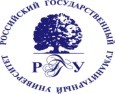 Федеральное государственное бюджетное образовательное учреждение высшего образования«Российский государственный гуманитарный университет» (ФГБОУ ВО «РГГУ»)ИНСТИТУТ ЭКОНОМИКИ, УПРАВЛЕНИЯ И ПРАВА ЭКОНОМИЧЕСКИЙ ФАКУЛЬТЕТКафедра Финансов и кредитаПРОГРАММА ГОСУДАРСТВЕННОЙ ИТОГОВОЙ АТТЕСТАЦИИ 38.03.01 – Экономика Профиль Финансы и кредитКвалификация выпускника бакалавр Форма обучения (очная, очно-заочная, заочная)Программа государственной итоговой аттестации адаптирована для лицс ограниченными возможностями здоровья и инвалидовМосква 2022Программа государственной итоговой аттестации Составитель:К.э.н., доцент кафедры финансов и кредита Гуковская А.А.К.э.н., доцент кафедры финансов и кредита Осиповская А.В.К.э.н., доцент кафедры финансов и кредита Черникина Е.В.Ст. преподаватель кафедры финансов и кредита Пятшева Е.Н.УТВЕРЖДЕНО Протокол Совета  ИЭУП № 4 от  29.09.2022ОГЛАВЛЕНИЕ1.	Общие положения	           									41.1	Целью государственной итоговой аттестации   						41.2.	Формы государственной итоговой аттестации	           					41.3.	Виды профессиональной деятельности выпускников и соответствующие им задачи профессиональной деятельности                                                      	              	4  1.4.	Перечень компетенций, которыми должны овладеть обучающиеся в результате освоения образовательной программы высшего образования						52.	Программа государственного экзамена             						72.1.	Содержание экзамена         									72.2.	Фонд оценочных средств государственного экзамена	             			72.1	Описание показателей и критериев оценивания компетенций, а также шкал оценивания      									72.2.1.	Типовые контрольные задания или иные материалы	             			72.2.2.	Методические материалы, определяющие процедуры оценивания	                        92.3.	Учебно-методическое и информационное обеспечение государственного экзамена                       							          132.4.	Перечень ресурсов информационно-телекоммуникационной сети «Интернет», 	необходимой для подготовки к Государственному экзамену                                       163.	Защита выпускной	квалификационной	работы, включая подготовку к процедуре защиты и процедуру защиты                                    			      	          173.1.	Общие требования к содержанию и оформлению ВКР	               		          173.2.	Фонд оценочных средств	               						          233.2.1.	Описание показателей и критериев оценивания компетенций, а также шкал оценивания 	               								          233.2.2.	Примерная тематика ВКР	               						          253.2.3.	Методические материалы, определяющие процедуры оценивания	                      264.	Материально-техническое обеспечение государственнойитоговой аттестации                                                                                                                      295.	Особенности проведения государственной итоговой аттестации для обучающихся из числа лиц с ограниченными возможностями здоровья                                                                        29Приложения                                                                                                                                    30Приложение 1 Лист изменений                                                                                                    30Приложение 2 Образец титульного листа                                                                                   36Приложение 3 Заявление                                                                                                               37Приложение 4 Задание на выпускную квалификационную работу                                         40Приложение 5 Отзыв научного руководителя                                                                            42Приложение 6 Рецензия на выпускную квалификационную работу                                        44Общие положения1.1. Целью государственной итоговой аттестации выпускников является установление соответствия уровня профессиональной подготовки требованиям федеральных государственных образовательных стандартов (ФГОС) высшего образования по направлению подготовки (специальности) 38.03.01 – Экономика.Формами государственной итоговой аттестации являются:Государственный экзаменВыпускная квалификационная работа (далее – ВКР).1.3 Виды профессиональной деятельности выпускников и соответствующие им задачи профессиональной деятельности:расчетно-экономическая деятельность:подготовка исходных данных для проведения расчетов экономических и социально-экономических показателей, характеризующих деятельность хозяйствующих субъектов;проведение расчетов экономических и социально-экономических показателей на основе типовых методик с учетом действующей нормативно-правовой базы;разработка экономических разделов планов предприятий различных форм собственности, организаций, ведомств;аналитическая, научно-исследовательская деятельность:поиск информации по полученному заданию, сбор и анализ данных, необходимых для проведения конкретных экономических расчетов;обработка массивов экономических данных в соответствии с поставленной задачей, анализ, оценка, интерпретация полученных результатов и обоснование выводов;построение стандартных теоретических и эконометрических моделей исследуемых процессов, явлений и объектов, относящихся к области профессиональной деятельности, анализ и интерпретация полученных результатов;анализ и интерпретация показателей, характеризующих социально- экономические процессы и явления на микро- и макроуровне как в России, так и за рубежом;подготовка информационных обзоров, аналитических отчетов;проведение статистических обследований, опросов, анкетирования и первичная обработка их результатов;участие в разработке проектных решений в области профессиональной деятельности, подготовке предложений и мероприятий по реализации разработанных проектов и программ;организационно-управленческая деятельность:участие в разработке вариантов управленческих решений, обосновании их выбора на основе критериев социально-экономической эффективности с учетом рисков и возможных социально-экономических последствий принимаемых решений;организация выполнения порученного этапа работы;оперативное управление малыми коллективами и группами, сформированными для реализации конкретного экономического проекта;участие в подготовке и принятии решений по вопросам организации управления и совершенствования деятельности экономических служб и подразделений предприятий различных форм собственности, организаций, ведомств с учетом правовых, административных и других ограничений.1.4.Перечень компетенций, которыми должны овладеть обучающиеся в результате освоения образовательной программы высшего образованияПрограмма государственного экзаменаСодержание экзаменаГосударственный экзамен является обязательным элементом учебного плана профиля «Финансы и кредит» и проводится выпускающей кафедрой финансов и кредита Института экономики, управления, права РГГУ. Общая трудоёмкость подготовки к сдаче и сдача государственного экзамена составляет 3 (три) зачётных единицы, 108 ч., в том числе 0,5 ч. – консультация. Государственный экзамен проходит в устной форме и является междисциплинарным. Вопросы основываются на содержании следующих дисциплин: «Макроэкономика», «Микроэкономика», «Институциональная экономика», «Экономика отраслевых рынков», «Финансы», «Деньги, кредит, банки», «Бухгалтерский учёт и отчётность», «Финансы организаций», «Налоги и налоговая система», «Инвестиции и инвестиционный процесс», «Рынок ценных бумаг», «Страхование», «Корпоративные финансы», «Безопасность жизнедеятельности», «Физическая культура и спорт».Фонд оценочных средств государственного экзамена2.2.1. Описание показателей, критериев и шкалы оцениванияПо результатам каждого государственного аттестационного испытания могут быть определены оценки 	«отлично»,	«хорошо»,	«удовлетворительно», «неудовлетворительно». Оценки «отлично», «хорошо», «удовлетворительно» означают успешное прохождение государственного аттестационного испытания. По результатам Государственного экзамена знания студентов оцениваются на основании следующих критериев:Полученный совокупный результат (максимум 100 баллов) конвертируется в традиционную шкалу оценок и в шкалу оценок Европейской системы переноса и накопления кредитов (European Credit Transfer System; далее – ECTS) в соответствии с таблицей:2.2.2. Типовые контрольные задания или иные материалыНеобходимые для оценки результатов освоения образовательной программыРаздел 1. Общие вопросы (первый вопрос):Микроэкономика (ОК-3)Сущность, функции и виды рынков. Взаимосвязь между участниками рыночных отношений (модель экономического кругооборота).Спрос,	объем	спроса. Закон	спроса. Детерминанты спроса. Понятие эластичности спроса. Нефункциональные виды спроса.Предложение, объем	предложения.	Детерминанты предложения. Понятие эластичности предложения.Совершенная	конкуренция. Определение цены и максимального объема производства.Монополия. Виды монополий. Естественные монополии. Определение цены и максимального объема производства в рамках монополии.Рынок земли. Земельная рента и ее виды. Цена земли. Регулирование земельного рынка. Развитие рынка земли в экономике России.Рынок труда и условия его развития в экономике России. Современные методы регулирование рынка труда.Монополистическая конкуренция. Дифференциация продукта. Определение цены и максимального объема производства.Олигополии. Олигопольное взаимодействие фирм на рынке. Основные стратегии олигопольного взаимодействия.Основные виды ценовой дискриминации. Совершенная ценовая дискриминация.Макроэкономика (ОК-3)Экономический рост: понятие, типы, показатели, факторы экономического роста. Экономический рост и экономическое развитие.Инфляция: определение, измерение, формы, виды и причины возникновения. Инфляция в России. Антиинфляционная политика в РФ.Цикличность экономического развития. Понятие, фазы и виды делового цикла. Длинные волны Н.Д. Кондратьева.Система национальных счетов. Основные макроэкономические показатели.Общее и частичное экономическое равновесие. Макроэкономическое равновесие в модели «Совокупный спрос – совокупное предложение».Финансовое хозяйство как основа государственного регулирования. Фискальная политика государства. Встроенные стабилизаторы.Определение сущности валютного курса. Роль валютного курса в достижении макроэкономического равновесия. Режимы валютных курсов. Факторы, влияющие на валютный курс.Институциональная экономика (ПК-6)Экономические институты: понятие, типы, виды и их значение в рыночной экономике.Трансакционные издержки в экономике. Виды трансакционных издержек и способы их минимизации.Информация и ее роль на конкурентном рынке. Проблема преодоления «ассиметричной информации» и негативного отбора.Мировая экономика (ОК-3)Интеграционные процессы в мировом хозяйстве и их связь с процессами глобализации. Глобализация как феномен современной мировой экономики.Международное экономическое сотрудничество: виды, уровни, масштабы и динамика.Раздел 2. (второй вопрос). Финансы.Возникновение и сущность финансов. Функции финансов. Роль финансов в системе экономических отношений современного общества ОК-3.Виды финансовых ресурсов, основные характеристики ОК-3.Финансовый рынок: функции, задачи. Виды финансовых рынков ОК-3.Эффективность финансовых рынков: гипотеза, формы, практическая значимость ОК-3.Диаграмма рыночного равновесия: паритет процентных ставок, закон единой цены, гипотеза ожиданий ОК-3.Основные положения концепции временной стоимости денег (TVM) ОК-3.Концепция риска и доходности и ее роль в современных финансах ПК-5.Основные положения поведенческих финансов: фреймы,теория перспектив, избежание потерь ПК-5.Международные финансы: функции, структура, объекты ПК-5.Государственные финансы: состав, функции и структура ПК-5.Налоги и налоговая система.Экономическая	сущность	и	функции	налогов.	Отличительные признаки налога. Принципы налогообложения ПК-2.Классификация	налогов.	Основные	категории	налогоплательщиков. Система налогов и сборов Российской Федерации ПК-2.Характеристика косвенных налогов. Налог на добавленную стоимость: экономическое содержание и основные условия установления налога ПК-5.Характеристика	прямых	налогов.	Налог	на	прибыль	организаций: экономическое содержание и основные условия установления налога ПК-5.Страховые взносы во внебюджетные фонды: ставки, порядок начисления и уплаты ПК-5.Экономическая характеристика страховых взносов во внебюджетные фонды. Особенности исчисления, ставки, порядок уплаты ПК-5.Специальные налоговые режимы ПК-5.Налоговая политика Российской Федерации ПК-2.Деньги, кредит, банки.Сущность, виды и функции денег. Роль денег в рыночной экономике ПК-6.Понятие денежного обращения. Структура и организация денежного обращения. Эмиссия и выпуск денег ПК-6.Понятие денежной массы. Денежные агрегаты и скорость обращения денег ПК-6.Сущность, функции и роль кредита в рыночной экономике. Формы и виды кредита. Принципы, виды и классификация банковских кредитов ПК-6.Банковская система: понятие,	типы, уровни, элементы. Банковская система Российской Федерации ПК-6.Цели, задачи, функции и формы организации Центральных банков. Операции Центрального банка ПК-6.Цели, функции и принципы организации деятельности коммерческих банков, их организационная и управленческая структура ПК-6.Активные операции коммерческого банка. Инвестиционная деятельность банка ПК-6.Пассивные операции коммерческого банка. Источники формирования банковских ресурсов ПК-6.Агентские (посреднические) операции коммерческого банка и особенности их проведения ПК-6.Инвестиции и инвестиционный процесс.Экономическая сущность и виды инвестиций. Формы инвестиционного вклада. Инвестиционный процесс и его участники. Основные типы инвесторов ПК-5.Источники финансирования инвестиционной деятельности на макро- и микроуровне. Инвестиционные ресурсы предприятия ПК-5.Инвестиционный проект: содержание, виды и основные фазы развития, методы финансирования. Критерии и методы оценки эффективности инвестиционных проектов, методы финансирования ПК-5.Финансовые инвестиции: сущность, виды, особенности, механизмы осуществления ПК-5.Инвестиционные качества ценных бумаг. Доходность и риск ценных бумаг ПК-5.Инвестиционный портфель: понятие, основные типы, принципы и этапы формирования. Модели формирования портфеля инвестиций. Оптимальный и эффективный портфель ПК-5.Рынок ценных бумаг.Понятие ценных бумаг. Характеристика основных видов ценных бумаг: простые ценные бумаги, производные ценные бумаги ПК-5.Структура рынка ценных бумаг, функции его элементов. Основные участники рынка ценных бумаг и их характеристика ПК-5.Эмиссия ценных бумаг: этапы, регулирование ПК-5.Система государственного регулирования рынка ценных бумаг в Российской Федерации ПК-5.Обыкновенные и привилегированные акции: характеристика, основные преимущества ПК-5.Облигации: характеристика, основные преимущества ПК-5.Производные ценные бумаги: опционы, фьючерсы ПК-5.Профессиональная деятельность на рынке ценных бумаг и ее характеристика ПК-5.Страхование.Сущность, функции и принципы страхования. Страховой рынок и его субъекты. Законодательная база и государственное регулирование страховой деятельности ПК-5.Управление риском в страховании. Существенные условия договора страхования. Франшиза. Права и обязанности сторон страхового договора ПК-5.Отрасли и виды страхования. Обязательное и добровольное страхование. Построение тарифных ставок в страховании ПК-5.Значение страховой статистики, основные показатели и источники информации. Финансовые аспекты страхования, налогообложение страховой деятельности ПК-5.Функции аквизитора, актуария и андеррайтера в страховой компании. Общества взаимного страхования: сущность, значение и законодательная база ПК-5.Финансы предприятияДоходы предприятий. Виды доходов. Анализ доходов предприятий ПК-5.Расходы предприятий и их классификация. Анализ расходов предприятий ПК-5.Экономическое содержание, функции и виды прибыли. Методы планирования прибыли. Анализ безубыточности. Ключевые характеристики ПК-5.Собственный и заемный капитал коммерческой организации: состав и роль его составных элементов. Эффект финансового рычага ПК-5.Имущество организации. Анализ состава и динамики имущества организации ПК-5.Капитал организации. Анализ состава и динамики капитала ПК-5.Оборотный капитал предприятий: сущность, состав, структура. Источники формирования. Эффективность использования и управления оборотным капиталом ПК-5.Анализ финансового состояния предприятия. Анализ финансовой устойчивости предприятия. Анализ ликвидности баланса. Оценка платежеспособности организации. Анализ деловой активности предприятия. Анализ рентабельности ПК-5.Методы прогнозирования потенциального банкротства предприятия ПК-5.Финансовое планирование на предприятии: содержание, основные методы финансового планирования. Характеристика стратегического финансового планирования, бюджетирования, оперативного финансового планирования.Финансовое прогнозирование на предприятии: содержание, методы финансового прогнозирования.Корпоративные финансыОценка вложений капитала компании с использованием показателей NPV, IRR. Критерии принятия инвестиционных решений на основе значений NPV, IRR. Понятие ставки дисконтирования и учет рисков ПК-5.Модель оценки финансовых активов (CAPM – Capital Assets Pricing Model). Показатель бета активов, «агрессивные», «защитные», безрисковые активы. Характеристические прямые (прямая рынка капитала и прямая рынка ценных бумаг) ПК-5.Современная теория портфеля и ее использование. Определение доходности и риска портфеля активов. Эффект диверсификации. Эффективный портфель. Использование портфельного подхода в современном бизнесе ПК-5.Стоимость капитала компании. Теоремы ММ. Средневзвешенная стоимость капитала компании. Оценка стоимости элементов капитала компании. Оптимальная структура капитала компании ПК-5.Стоимость обыкновенных акций компании и дивидендная политика. Формы дивидендов. Оценка стоимости обыкновенных акций. Модель Гордона ПК-5.Инструменты долгосрочного финансирования компании. Оценка стоимости корпоративных облигаций ПК-5.Методы анализа проектов: анализ чувствительности, анализ сценариев, реальные опционы ПК-5.2.2.3. Методические материалы, определяющие процедуры оцениванияГосударственный экзамен по направлению 38.03.01 - «Экономика» проводится в соответствии с расписанием, которое утверждается приказом ректора РГГУ не позднее чем за 30 календарных дней до дня его проведения. При формировании расписания устанавливается перерыв между государственными аттестационными испытаниями продолжительностью не менее 7 календарных дней.            Государственный междисциплинарный экзамен по направлению 38.03.01 - «Экономика» принимается государственной экзаменационной комиссией, которую возглавляет Председатель. В состав государственной экзаменационной комиссии включаются не менее 4 человек. Не менее 50 % состава членов ГЭК являются ведущими специалистами - представителями работодателей, остальные – преподавателями выпускающей кафедры Института экономики, управления, права РГГУ, имеющими ученое звание и/или ученую степень.Состав комиссий утверждается приказом ректора РГГУ не позднее чем за 1 месяц до даты начала государственной итоговой аттестации. Комиссия действует в течение календарного года.Государственный междисциплинарный экзамен по направлению 38.03.01 - «Экономика» проводится в устной форме с обязательным составлением письменных тезисов ответов на специально подготовленных для этого бланках. Результаты государственного аттестационного испытания, проводимого в устной форме, объявляются в день его проведения.Вопросы по дисциплинам формируются исходя из требований ФГОС ВО по направлению 38.03.01 - «Экономика» профиля «Финансы и кредит» в соответствии с утверждёнными рабочими программами дисциплин учебного плана. Список вопросов по каждой дисциплине, входящей в государственный экзамен, утверждается на заседании кафедры финансов и кредита.Государственный экзамен   проводится   по   билетам.   Государственный экзамен включает в себя ответы на теоретические вопросы и решение практического задания. В билете 2 теоретических вопроса, каждый оценивается максимально в 30 баллов. Практическое задание / задачу (максимально 40 баллов) студент вытягивает дополнительно к билету.Первый вопрос формируется по дисциплинам базовой части общепрофессионального цикла, которые создают методологическую основу направления	подготовки:	«Макроэкономика»,	«Микроэкономика», «Институциональная экономика», «Экономика отраслевых рынков», «Мировая экономика и международные экономические отношения».Второй вопрос отражает особенности профессиональной деятельности бакалавра с учётом профиля подготовки. В рамках профиля «Финансы и кредит» второй вопрос билета формируется по одной из следующих дисциплин: «Финансы», «Деньги, кредит, банки», «Бухгалтерский учет и экономический анализ», «Финансы организаций», «Налоги и налоговая система», «Инвестиции и инвестиционный процесс», «Рынок ценных бумаг», «Страхование», «Корпоративные финансы».Для ответа на билеты студентам предоставляется возможность подготовки в течение 30 минут. Для ответа на вопросы каждому студенту предоставляется время для выступления до 10 минут, после чего председатель государственной экзаменационной комиссии предлагает ее членам задать дополнительные вопросы в рамках тематики вопросов в билете.Если студент затрудняется при ответе на дополнительные вопросы, члены комиссии могу задать вопросы в рамках тематики программы государственного экзамена.Ответы студентов оцениваются каждым членом комиссии, а итоговая оценка по пятибалльной системе выставляется в результате закрытого обсуждения. Решения комиссий принимаются простым большинством голосов членов комиссий, участвующих в заседании. При равном числе голосов председательствующий обладает правом решающего голоса.Студент, замеченный в списывании при подготовке материалов для ответа на государственном экзамене, удаляется из аудитории и ему проставляется оценка «неудовлетворительно».Результаты государственного междисциплинарного экзамена объявляются в день его проведения. Решения, принятые комиссиями, оформляются протоколами.В протоколе заседания государственной экзаменационной комиссии по приёму государственного аттестационного испытания отражаются перечень заданных обучающемуся вопросов и характеристика ответов на них, мнения членов государственной экзаменационной комиссии о выявленном в ходе государственного аттестационного испытания уровне подготовленности обучающегося к решению профессиональных задач, сформированности компетенций, а также о выявленных недостатках в теоретической и практической подготовке обучающегося.Протокол заседания государственной экзаменационной комиссии подписывается председательствующим на заседании государственной экзаменационной комиссии и секретарём государственной экзаменационной комиссии.Протоколы заседаний комиссий сшиваются в книги и хранятся в архиве РГГУ.По результатам государственного экзамена обучающийся имеет право на апелляцию. Она подается лично обучающимся в апелляционную комиссию не позднее следующего рабочего дня после объявления результатов государственного аттестационного испытания.В случае удовлетворения апелляции результат проведения государственного аттестационного испытания подлежит аннулированию. Апелляционная комиссия имеет право рекомендовать изменение результата ГЭК или прохождение повторного испытания в сроки, установленные университетом.2.3. Учебно-методическое и информационное обеспечение государственного экзаменаИсточникиКонституция Российской Федерации принята 12.12.1993 г. // Российская газета, № 237, 25.12.1993.  [Электронный ресурс] – Режим доступа: http://www.consultant.ruБюджетный кодекс Российской Федерации от 31.07.1998 N 145-ФЗ (ред. от 16.04.2022). [Электронный ресурс] – Режим доступа: http://www.consultant.ruГражданский кодекс Российской Федерации (часть первая) от 30.11.1994 N 51-ФЗ (ред. от 25.02.2022). [Электронный ресурс] – Режим доступа: http://www.consultant.ru"Земельный кодекс Российской Федерации" от 25.10.2001 N 136-ФЗ (ред. от 01.05.2022). [Электронный ресурс] – Режим доступа: http://www.consultant.ru Налоговый кодекс РФ. Часть первая. Принят ГД ФС РФ 16.07.1998 г. Федеральный закон от 31.07.1998г. №146-ФЗ (ред. от 01.05.2022) // Российская газета № 148-149, 06.08.1998 г. [Электронный ресурс] – Режим доступа: http://www.consultant.ruНалоговый кодекс РФ. Часть вторая: Принят ГД ФС РФ 19.07.2000 г. Федеральный закон от 05.08.2000г. № 117-ФЗ (ред. от 01.05.2022) // Российская газета № 151-152, 10.08.2000 г.  [Электронный ресурс] – Режим доступа: http://www.consultant.ruТрудовой кодекс Российской Федерации от 30.12.2001 N 197-ФЗ (ред. от 25.02.2022) (с изм. и доп., вступ. в силу с 01.03.2022). [Электронный ресурс] – Режим доступа: http://www.consultant.ru Федеральный закон от 25.02.1999 N 39-ФЗ (ред. от 14.03.2022) «Об инвестиционной деятельности в Российской Федерации, осуществляемой в форме капитальных вложений». [Электронный ресурс] – Режим доступа: http://www.consultant.ruФедеральный закон от 09.07.1999 N 160-ФЗ (ред. от 02.07.2021) «Об иностранных инвестициях в Российской Федерации» (с изм. и доп., вступ. в силу с 24.08.2021) [Электронный ресурс] – Режим доступа: http://www.consultant.ruФедеральный закон от 22.04.1996 N 39-ФЗ (ред. от 16.04.2022) "О рынке ценных бумаг" [Электронный ресурс] – Режим доступа: http://www.consultant.ruФедеральный закон от 02.12.1990 N 395-1 (ред. от 01.04.2022) «О банках и банковской деятельности». [Электронный ресурс] – Режим доступа: http://www.consultant.ruФедеральный закон от 10.07.2002 N 86-ФЗ (ред. от 30.12.2021) «О Центральном банке Российской Федерации (Банке России)» (с изм. и доп., вступ. в силу с 22.03.2022). [Электронный ресурс] – Режим доступа: http://www.consultant.ruЗакон РФ от 27.11.1992 N 4015-1 (ред. от 01.04.2022) «Об организации страхового дела в Российской Федерации». [Электронный ресурс] – Режим доступа: http://www.consultant.ruФедеральный закон от 16.07.1998 N 102-ФЗ (ред. от 26.03.2022) «Об ипотеке (залоге недвижимости)». (с изм. и доп., вступ. в силу с 01.05.2022) [Электронный ресурс] – Режим доступа: http://www.consultant.ruФедеральный закон от 21.12.2013 N 353-ФЗ (ред. от 08.03.2022) "О потребительском кредите (займе)" (с изм. и доп., вступ. в силу с 01.05.2022). [Электронный ресурс] – Режим доступа: http://www.consultant.ruФедеральный	закон	от	26.10.2002	N	127-ФЗ	(ред. от 30.12.2021, с измен. от 03.02.2022) «О	несостоятельности (банкротстве)» (с изм. и доп., вступ. в силу с 01.03.2022). [Электронный ресурс] – Режим доступа: http://www.consultant.ruФедеральный закон от 06.12.2011 N 402-ФЗ (ред. от 30.12.2021) «О бухгалтерском учете» (с изм. и доп., вступ. в силу с 01.01.2022). [Электронный ресурс] – Режим доступа: http://www.consultant.ruПриказ Минфина России от 06.05.1999 N 33н (ред. от 06.04.2015) «Об утверждении Положения по бухгалтерскому учету «Расходы организации» ПБУ 10/99» (Зарегистрировано в Минюсте России 31.05.1999 N 1790). [Электронный ресурс] – Режим доступа: http://www.consultant.ruУчебники и учебные пособияАлиев Б. Х. Налоги и налоговая система Российской Федерации [Электронный ресурс]: Учебное пособие для студентов вузов, обучающихся по направлению «Экономика». - Москва: ЮНИТИ-ДАНА, 2015. - 439 с. ISBN 978-5-238-02491-4. -  ЭБС ЗНАНИУМ, Режим доступа: http://znanium.com/catalog/product/884656Майбуров И.А. Налоги и налогообложение [Электронный ресурс]: учебник для студентов вузов, обучающихся по специальностям «Финансы и кредит», «Бухгалтерский учет, анализ и аудит», «Мировая экономика» / [И.А. Майбуров и др.]; под ред. И. А. Майбурова. - 5-е изд., перераб. и доп. - М.: ЮНИТИ-ДАНА, 2015. - 591 с. ISBN 978-5-238-02268-0. - ЭБС ЗНАНИУМ + 45 экз.2009. Режим доступа: http://znanium.com/catalog/product/884216Нестеренко Ю. Н. Налоги и налоговая система [Электронный ресурс] : учебное пособие / Нестеренко Юлия Николаевна; Ю.Н. Нестеренко, Е. Н. Пятшева; Минобрнауки России, Федер. гос. бюджетное образоват. учреждение высш. образования "Рос. гос. гуманитарный ун-т" (РГГУ), Ин-т экономики, упр. и права, Экон. фак., Каф. финансов и кредита. - Электрон. дан. - Москва: РГГУ, 2017. - 311 с. Режим доступа: https://liber.rsuh.ru/elib/000011629Банки и небанковские кредитные организации и их операции: учебник для студентов вузов, обучающихся по направлению «Экономика» / Е.Ф. Жуков [и др.] ; под ред. Е.Ф. Жукова, Н.Д. Эриашвили. — 4-е изд., перераб. и доп. - М.: ЮНИТИ-ДАНА, 2017. - 559 с. ISBN 978-5-238-02239-0. [Электронный ресурс]. Режим доступа: http://znanium.com/catalog/product/1028697Бухгалтерский (финансовый, управленческий) учет: Учебное пособие / Н.П. Кондраков - 4-e изд., перераб. и доп. - М.: Проспект, 2015. - 512 с. - (Высшее образование). [Электронный ресурс]. - Режим доступа: http://znanium.com/Деньги, кредит, банки: Учебник / Е.А. Звонова, М.Ю. Богачева, А.И. Болвачев; Под ред. Е.А. Звоновой; Рос. эконом. акад. им. Г.В. Плеханова. - М.: НИЦ Инфра-М, 2015. - 592 с. -	[ Электронный ресурс]. - Режим доступа: http://znanium.com/catalog/product/466417Игошин, Н.В. Инвестиции. Организация, управление, финансирование: Учебник для студентов вузов, обучающихся по специальностям 060000 экономики и управления / Н.В. Игошин. — 3-е изд., перераб. и доп. — М.: ЮНИТИ-ДАНА, 2017. — 448 с. - ISBN 978-5-238-00769-8. - Режим доступа: http://znanium.com/catalog/product/1028827Финансовое планирование и бюджетирование: Учебное пособие / Под ред. проф. В.Н. Незамайкина. Москва: Вузовский учебник: ООО "Научно-издательский центр ИНФРА-М", 2019. - 112 с. [Электронный ресурс]. - Режим доступа: https://znanium.com/bookread2.php?book=1007481Гуковская А. А. Корпоративные финансы [Электронный ресурс]: учебное пособие для направления подготовки 38.03.01 - "Экономика": профиль "Финансы и кредит" : квалификация выпускника - бакалавр: форма обучения (очная, очно-заочная, заочная) / Минобрнауки России, Федер. гос. бюджетное образоват. учреждение высш. образования "Рос. гос. гуманитарный ун-т" (РГГУ), Ин-т экономики, упр. и права, Экон. фак., Каф. финансов и кредита; [сост. А. А. Гуковская]. - Москва: РГГУ, 2016. - 68 с. - Режим доступа: http://elib.lib.rsuh.ru/elib/000009911Дамодаран А. Инвестиционная оценка. Инструменты и методы оценки любых активов, пер. с англ. Научное. - 5; перераб. и доп. М. ООО «Альпина Паблишер», 2016. – 1340 с., ЭБС ZNANIUM Режим доступа: http://znanium.com/catalog.php?item=bookinfo&book=524407Дополнительная литератураЭкономические и финансовые риски. Оценка, управление, портфель инвестиций: Пособие / Шапкин А.С., Шапкин В.А., - 9-е изд. - М.:Дашков и К, 2018. - 544 с.: 60x84 1/16 ISBN 978-5-394-02150-3 - Режим доступа: http://znanium.com/catalog/product/339372Черник Д.Г. Налоги и налогообложение [Электронный ресурс]: учебник и практикум для академического бакалавриата / [Д.Г. Черник и др.]; под ред. Д. Г. Черника. - 3-е изд., перераб. и доп. - М.: Издательство Юрайт, 2018 - 409 с. ISBN 978-5-534-01686-4-  ЭБС ЮРАЙТ, Режим доступа: https://www.biblio-online.ru.Инвестиции: Учебник / Шарп У.Ф., Александер Г.Д., Бэйли Д.В. - М.:НИЦ ИНФРА-М, 2016. - 1040 с.: 70x100 1/16. - (Университетский учебник. Бакалавриат) (Переплёт 7БЦ) ISBN 978-5-16-002595-7 - Режим доступа: http://znanium.com/catalog/product/551364 Перечень ресурсов информационно-телекоммуникационной сети «Интернет», необходимой для подготовки к Государственному экзаменуЕдиное окно доступа к образовательным ресурсам. Режим доступа: http://window.edu.ru/window.Официальный сайт Министерства Финансов Российской Федерации [электронный ресурс]. Режим доступа: www.minfin.ruОфициальный сайт Министерства экономического развития Российской Федерации [электронный ресурс]. Режим доступа: www. economy.gov.ru/minec.mainОфициальный сайт Федеральной налоговой службы [электронный ресурс].www. nalog.ruОфициальный сайт Федеральная служба государственной статистики [электронный ресурс]. Режим доступа: www. gks.ruОфициальный сайт Центрального Банка Российской Федерации [электронный ресурс]. Режим доступа: www. cbr.ruПроект института «Экономическая школа». Конспекты лекций, электронные учебники, биографии и работы известных экономистов. – Режим доступа: http://economicus.ru/.Электронно – библиотечная система РГГУ [Электронный ресурс], Режим доступа: http://elib.lib.rsuh.ru/Электронно – библиотечная система изд-ва «ЮРАЙТ» [Электронный ресурс], Режим	доступа: http://www.biblioonline.ru/home;jsessionid=21417c2d5942f37005600585afac?0Электронно – библиотечная система изд-ва «Лань» [Электронный ресурс], Режим доступа: http://e.lanbook.com/Электронно – библиотечная система «Знаниум» [Электронный ресурс], Режим доступа: http://znanium.com/Перечень современных профессиональных баз данных (БД) и информационно-справочные систем (ИСС)Защита выпускной квалификационной работы, включая подготовку к процедуре защиты и процедуру защитыОбщие требования к содержанию и оформлению ВКРВыпускная квалификационная работа представляет собой выполненную обучающимся работу, демонстрирующую уровень подготовленности выпускника к самостоятельной профессиональной деятельности.Для наборов 2018 г. и 2019 г. общая трудоемкость защиты выпускной квалификационной работы, включая подготовку к процедуре защиты и процедуру защиты 6 (шесть) зачетных единиц, 216 ч, в том числе контактная работа 15,5 ч.Для набора 2020 г. общая трудоемкость защиты выпускной квалификационной работы, включая подготовку к процедуре защиты и процедуру защиты 6 (шесть) зачетных единиц, 228 ч, в том числе контактная работа 15,5 ч.Выпускная квалификационная работа состоит из титульного листа (приложение 2), листа содержания (Продолжение приложения 2), введения, теоретической и практических глав, заключения, списка использованной литературы, приложений.Кафедра финансов и кредита рекомендует, исходя из практики написания и опыта защиты выпускных квалификационных работ, а также исходя из потребностей в раскрытии темы бакалаврской работы, следующую структуру ВКР: введение, три главы, каждая из которых включает по два-три параграфа, заключение, список использованной литературы, приложения. Рекомендуемый объем ВКР 70-75 страниц без учета приложений.Требования к содержанию каждого из разделов ВКРВведение. Объем — не менее двух полных страниц текста. Проект введения пишется до начала работы над главами ВКР. Введение должно давать достаточно полное представление об изучаемых вопросах и проблемах темы исследования. Во Введении:обосновывается актуальность избранной темы и степень ее разработанности. При обосновании актуальности темы работы кратко излагается современное состояние рассматриваемой проблемы, ее роль в развитии национальной и мировой экономики как с точки зрения экономической науки, так и с точки зрения современной общественно-политической и социально-экономической жизни общества, необходимость изучения сейчас и в будущем.формулируются цель, задачи, и предмет, объект выпускной квалификационной работы.Цель исследования – это конечный результат выполнения ВКР по выбранной теме. Задачи – это пути (т. е. то, что необходимо исследовать конкретно) для достижения цели исследования по данной теме. Предмет исследования – это та проблема (процесс), на которую направлено исследование (собственно тема исследования). Объект исследования – это та часть научного знания, с которой связано исследование (процесс или явление, порождающее проблемную ситуацию, совокупность экономических отношений, механизмов и институтов, в некоторых случаях – это материальный объект: предприятие или организация, деятельность которых является предметом исследования).определяются хронологические границы исследования;дается характеристика информационной базы: данные бухгалтерской и другой отчетности исследуемой организации за конкретный отчетный период, статистические и иные данные об источниках фактического материала, который использован в работе, а также о законодательных и производных нормативных актах, которые послужили юридически-правовой основой выполнения бакалаврской работы.дается обзор источников и соответствующей отечественной и зарубежной литературы с анализом авторских концепций по исследуемой проблеме, а также раздельный перечень из отечественных и зарубежных авторов, чьи труды использованы в ВКР в качестве теоретической и методологической базы исследования (теоретическая база исследования)определяются методы исследования и анализа информации: например, общенаучные методы (метод классификации, системный подход, комплексный подход) и методы отдельных наук (метод дифференциации, факторный анализ, индексный метод, статистические методы). дается краткая характеристика состава работы. Отмечается, что она состоит из введения, трех глав, заключения, списка использованных источников и литературы, приложений. Потом кратко, в пределах одного абзаца на главу, говорится о содержании каждой из глав. Введение завершается указанием на то, что сделал автор работы в заключении.Первая глава. В первой главе ВКР рассматриваются теоретические аспекты темы исследования, в частности, экономическая природа, сущность, формы проявления, классификации, исторический аспект, дискуссионные вопросы. Исходя из темы исследования может быть сформулирована проблема – сложный теоретический или практический вопрос, требующий изучения и адекватной теории для её разрешения; реально существующее противоречие, несоответствие между желаемым и действительным, исследование которого позволит оптимизировать какую-либо часть или весь процесс в целом; а также концепция исследования – оригинальное видение проблемы, ее политическая, научная, теоретическая постановка и предлагаемые пути решения. При написании главы недостаточно ограничиться только описанием точек зрения разных авторов по рассматриваемой проблеме. Задача заключается в том, чтобы на основе их изучения сформулировать авторскую позицию.При использовании авторских положений, цитат, цифрового материала необходимо делать ссылки на источник информации с указанием автора, названия, издательства, года, номера конкретной страницы печатного труда, названия и года или иного периода использованной формы отчетности.Вторая глава. Вторая глава работы должна быть посвящена аналитической проработке поставленной проблемы, сформулированной концепции или выдвинутой гипотезы. В ней на основе анализа фактического материала по теме исследования (на примере организации, отрасли, региона, страны), анализа показателей за период не менее 3-х лет и т.д., студент делает выводы о состоянии проблемы исследования на сегодняшний момент времени. Практическая часть работы должна содержать самостоятельно проведенные студентом расчеты, составленный иллюстративный материал: рисунки (графики, диаграммы, схемы), таблицы. Весь иллюстративный материал должен быть проанализирован (обязательны выводы по каждой таблице, графику, схеме.)Третья глава.  В третьей главе рассматриваются проблемы, недостатки, “узкие места”, выявленные во 2 гл и обосновываются направления решения проблем, предлагаются конкретные рекомендации, предложения по совершенствованию/решению проблем в соответствии с выбранной темой ВКР. В данной главе могут быть использованы статистические данные, иные данные, самостоятельно обобщенные автором, самостоятельно проведенные автором расчеты. По заданию научного руководителя студент представляет самостоятельно сделанные расчеты микроэкономических и макроэкономических показателей с применением статистических методов, методов факторного анализа и т.д.Заключение. Объем 3-5 страниц. В заключении подводятся итоги проведенного исследования, формулируются и кратко обосновываются выводы и предложения автора по всей бакалаврской работе.Необходимо обратить особое внимание на то, что заключение пишется по итогам всех глав ВКР. Заключение представляет собой итог проведенного исследования, где студент призван показать свой квалификационный уровень, как в теории, так и в практически значимых вопросах по теме ВКРВ заключении должны найти отражение:теоретические и практически значимые выводы, к которым пришел студент в результате исследования темы;тенденции, пропорции, соотношения, процессы, нарушения и недостатки, выявленные в результате проведенного анализа фактического материала;предложения и рекомендации по теме исследования. Заключение должно давать полное представление о результатах исследования и авторских предложениях. Бакалаврская работа, будучи авторским трудом, является трудом коллективным – автора, авторов использованных в работе источников и научного руководителя, в связи с чем выводы, рекомендации и предложения делаются не от первого лица, а от авторского коллектива (не «предлагаю …», а «предлагаем …»).  Все составные части ВКР, как комплексного исследования темы, должны быть логически связаны между собой и содержать объяснение перехода от одного рассматриваемого вопроса к другому, от одной главы — к другой. Достоинством работы является профессиональный, грамотный и простой стиль изложения, без стилистических и грамматических ошибок. Список использованной литературы должен подразделяться на разделы с составлять не менее 30 источников.Поскольку бакалаврская работа является самостоятельным исследованием, плагиат не допускается. Плагиатом считается полное или частичное воспроизведение опубликованного (в том числе и в интернете) материала, текста, абзаца, предложения без ссылок на автора, используемый источник (ресурс интернета). Порог оригинальности текста бакалаврской работы составляет 70%.Требования к оформлению ВКРВыпускная квалификационная работа выполняется на одной стороне стандартных листов бумаги формата А4. Нумерация листов сквозная, располагается вверху посередине листа.  Каждый раздел работы (введение, главы, заключение) начинаются с новой страницы, а подразделы (параграфы) располагаются друг за другом. Нумерация глав сквозная, нумерация подразделов (параграфов) сквозная в пределах главы выпускной квалификационной работы. Выпускная квалификационная работа печатается через 1,5 интервала шрифтом Times New Roman, размер шрифта - 14 пт. Поля: верхнее и нижнее - 25 мм, левое - 30 мм, правое - 10 мм. 4.10. Статистические данные, приводимые в работе, оформляются в виде таблиц, графиков, диаграмм.В содержании таблиц, надписях на рисунках допускается размер кегля № 12 (по наполняемости); для подстрочных ссылок - № 10. Выравнивание основного текста – по ширине страницы.  Текст должен иметь отступы в начале каждого абзаца (красная строка размером 1,25 см). При наличии рисунков допускается распечатка работы на цветном принтере.Все структурные элементы текста работы (содержание, введение, каждый раздел, заключение, список источников и литературы, приложения) начинаются с нового листа, для чего рекомендуется использовать функцию Microsoft Word «Разрыв страницы» в меню «Вставка».В сквозную нумерацию страниц включаются все элементы ВКР, включая иллюстрации и таблицы, расположенные на отдельных листах, а также приложения. Нумерация страниц начинается с третьей страницы (введения). Титульный лист и лист, где расположено содержание работы (оглавление), в объем работы включаются, но номер страницы на них не ставится. Страницы приложений нумеруются в порядке сквозной нумерации всей работы, но в общий объем работы не включаются.Названия структурных элементов (содержание, введение, заголовки разделов, заключение, список использованных источников и литературы) выравниваются по центру страницы, выделяются заглавными буквами, должны быть набраны без переносов, в конце их точка не ставится.Заголовки подразделов, выводы по разделам выравниваются по ширине страницы, начинаются с абзаца, печатаются как в предложениях, в конце их точка не ставится.Заголовки разделов и подразделов нумеруются арабскими цифрами.Номер подраздела двухуровневый и состоит из номера раздела и номера подраздела, разделенных точкой.Внутри теста могут быть приведены перечисления. Перед каждым перечислением следует ставить дефис или, при необходимости ссылки в тексте документа на одно из перечислений, строчную букву (за исключением ё, з, й, о, ч, ь, ы, ъ), после которой ставится скобка.Главным условием сокращения слов является однозначность их понимания и обеспечение расшифровки сокращенных слов. Не следует сокращать слова в тех случаях, когда это может исказить или сделать не ясным смысл текста описания, затруднить его понимание. Применяемые сокращения должны соответствовать общепринятой аббревиатуре.Все таблицы и рисунки должны иметь названия и номера, а формулы и уравнения – номера.Нумерации проводится арабскими цифрами. Перед цифрой, обозначающей номер, знак №; а после нее - не ставится точка.Номер таблицы выравнивается по правому краю страницы. Точка после цифры, обозначающей номер таблицы, не ставится. Заголовок таблицы помещают на следующей строке от слова «Таблица» и выравнивается по центру страницы. Точка после названия таблицы не ставится, но используется знак сноски для указания на ее источник.Таблица имеет два уровня членения: вертикальный – графы; горизонтальный – строки. Графы и строки таблицы должны иметь заголовки, выраженные именем существительным в именительном падеже. Подзаголовки граф и строк должны быть грамматически согласованы с заголовками. В заголовках и подзаголовках граф и строк таблицы употребляются только общепринятые сокращения и условные обозначения. В таблице должны быть проведены горизонтальные и вертикальные линии, разграничивающие строки таблицы. Графы таблицы должны быть пронумерованы, если таблица располагается более чем на одной странице. Графа «№ п/п» в таблицу не включается.Пример оформления переноса таблицы на другую страницу:Таблица 2Основные экономические показатели деятельности ООО «Технопром»На следующей странице:Продолжение таблицы 2Если повторяющийся в разных строках графы таблицы текст состоит из одного слова, то его после первого написания допускается заменять кавычками; если из двух и более слов, то при первом повторении его заменяют словами «То же», а далее - кавычками. Ставить кавычки вместо повторяющихся цифр, знаков, математических символов не допускается.Название рисунка помещается после самого рисунка без абзаца.Точка после названия рисунка не ставится, но используется знак сноски для указания на его источник.Рисунок и сопровождающие его подписи не должны разрываться и должны иметь по одной пустой строке от основного текста до рисунка и после надписи под ним.Пример оформления рисунка: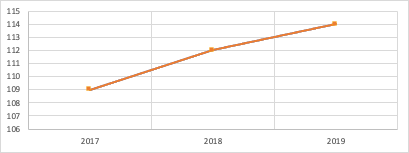 Рис. 1. Динамика показателей себестоимости продукции ООО «АВС» за 2017-2019 годы, тыс. руб.Формулы приводятся отдельной строкой; выравнивание – по центру страницы. Для представления формул рекомендуется использовать опцию «Редактор формул» Microsoft Word.Номер формулы указывается на этой же строке в круглых скобках в крайнем правом положении на строке.К приведенным формулам дается пояснение каждому символу, когда он встречается впервые, и указывается единица его измерения.Ссылки в тексте на порядковые номера формул даются в скобках.Для выделения формулы перед ней и после пояснения символов, в нее входящих, оставляется одна пустая строка.Пример оформления формул:Для расчета показателя рентабельности основной деятельности используется следующая формула:       	(1)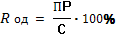 где:R од  	 -рентабельность основной деятельностиПР – прибыль от реализации продукции;С – себестоимость продукции. Требования к оформлению научно-справочного аппаратаПри оформлении научно-справочного аппарата ВКР необходимо ориентироваться на методические указания, размещенные на сайте Научной библиотеки РГГУ  https://liber.rsuh.ru/ru/student_work  Научно-справочный аппарат ВКР содержит две взаимосвязанные части: 1. список использованных источников и литературы и 2. подстрочные ссылки.Список включает библиографические описания использованных (цитируемых, рассматриваемых, упоминаемых) документов, изданий, ресурсов. Вся литература, включая электронные издания, располагается в алфавитном порядке авторов или заглавий документов.Содержание и структуру Списка определяет автор работы, исходя из цели и задач ее выполнения. Он включает следующие разделы (в порядке их представления): Источники (опубликованные и неопубликованные), Литература, Справочные и информационные издания, Интернет-ресурсы.Список не нумеруется и печатается через 1,5 межстрочный интервал. Структурные элементы Списка – его разделы (источники, опубликованные,неопубликованные, литература, справочные и информационные издания, адреса ресурсов Интернет) выравниваются по центру страницы, указываются без кавычек и точки в конце и не нумеруются.Каждая позиция внутри раздела Списка начинается с абзаца и нумеруется арабскими цифрами в пределах всего Списка.Библиографические ссылки в виде подстрочных примечаний оформляются в соответствии с ГОСТ Р 7.0.5-2008.Для связи ссылки и текста используется знак сноски, который оформляется как верхний индекс.Ссылки нумеруются в сквозном порядке арабскими цифрами в пределах всей работы и помещаются внизу страницы под отчеркивающей линией.Подстрочные ссылки печатаются шрифтом Times New Roman № 10 через 1,0 межстрочный интервал. Разделяются ссылки пустой строкой.В повторных ссылках на одну работу автора (авторов) основное заглавие и следующие за ним повторяющиеся элементы опускают, пишут фамилию и инициалы автора (авторов), употребляя слова: «Указ. соч.» и приводят номер страницы, на которую ссылаются.В ссылке на электронный источник помимо основного заглавия, обозначения [Электронный ресурс] и электронного адреса (режима доступа) обязательно должна быть указана дата обращения.При оформлении ссылок следует руководствоваться требованиями к оформлению письменных работ, размещенных на странице Научной библиотеки РГГУ:  https://liber.rsuh.ru/ru/student_work  Фонд оценочных средствОписание показателей и критериев оценивания компетенций, а также шкал оценивания.Критерии оценки выпускных квалификационных работПолученный совокупный результат (максимум 100 баллов) конвертируется в традиционную шкалу оценок и в шкалу оценок Европейской системы переноса и накопления кредитов (European Credit Transfer System; далее – ECTS) в соответствии с таблицей:В ходе осуществления подготовки к защите и защиты выпускной квалификационной работы бакалавр должен продемонстрировать освоение следующих компетенций:На этапе выбора темы, обоснования актуальности и ее важности для социально-экономического развития ОК-1, ОК-2, ОК-3.На этапе оформления обеспечивающих выбор темы и процедуру подготовки к защите документов ОК-4, ОК-5, ОК-6, ОК-7.При анализе степени разработанности выбранной темы ВКР и формировании собственного взгляда на теоретические аспекты объекта исследования ОПК-1, ОПК-2, ОПК-3, ОПК-4. ПК-6.При написании аналитической части ВКР ПК-1, ПК-2, ПК-3, ПК-4, ПК-5, ПК-7, ПК-8.При прохождении преддипломной практике, НИР, на консультациях и на предзащите ПК-9; ПК-10; ПК-11.3.2.2. Примерная тематика выпускных квалификационных работ:Современная финансовая политика России и общественные интересыСтруктурная модернизация банковского сектора России: проблемы и перспективыНегосударственные пенсионные фонды: основы функционирования и перспективы развитияФинансовая безопасность России и особенности ее регулированияОценка взаимосвязи доходов и расходов бюджета с задачами социально- экономического развития территории (на примере…)Федеральный бюджет Российской Федерации: оценка особенностей формирования и возможности совершенствованияБюджет субъекта Российской Федерации: оценка особенностей формирования и возможности совершенствования (на примере…)Бюджет муниципального образования: оценка особенностей формирования и возможности совершенствования (на примере…)Оценка и возможности совершенствования государственного финансового стимулирования развития предпринимательства в России (на примере …..)Оценка и возможности совершенствования государственного финансового стимулирования инновационной деятельности в РоссииОценка и возможности совершенствования государственной финансовой поддержки меценатства и благотворительности в РоссииФинансирование слияний и поглощенийОптимизация структуры источников финансирования реальных инвестиций на предприятииСовременные государственные и общественные институты регулирования кредитной зависимости физических лицБанкротство физических лиц: значение и перспективы для экономики РоссииСоциальное страхование в Российской Федерации: финансовые аспекты и перспективы развитияМедицинское страхование в Российской Федерации: финансовые аспекты и перспективы развитияПенсионное страхование в Российской Федерации: финансовые аспекты и перспективы развитияПроблемы целевого использования амортизационных отчислений как источника финансирования капитальных вложенийМобилизация предприятием финансовых ресурсов путем эмиссии ценных бумагИнвестиционные качества ценных бумаг и методы их оценкиОценка и управление рисками инвестиционных проектовОценка и возможности совершенствования государственной финансово- кредитной поддержки субъектов малого бизнеса (на примере …..)Финансовые аспекты развития интернет - банкинга в современной РоссииРынок потребительского кредитования в России: основные тенденции развитияРынок ипотечного кредитования в России: основные тенденции развитияРынок микрофинансирования в России: современное состояние и тенденции развитияБанковская система России: оценка состояния и перспективы развитияКонкуренция на рынке банковских услуг: оценка современного состояния и возможности совершенствованияИнформационные технологии	в потребительском кредитовании: поведенческий аспектСовершенствование системы финансовой безопасности коммерческого банка (на примере…) Инвестиционный портфель частного инвестора: особенности формирования и современные тенденцииРазвитие рынка автострахования в России: проблемы и перспективыРазвитие системы личного страхования в России: проблемы и перспективы (на примере…..)Развитие рынка ипотечного страхования в РоссииПубличное размещение акций в России: особенности рынка и перспективы развитияРеструктуризация организации (предприятия) как способ повышения его финансовой устойчивости (на примере...)Оценка вероятности банкротства и меры финансового оздоровления организации (на примере….)Оценка и управление рыночным ценовым риском организации (на примере….)Оценка и управление валютным риском организации (на примере….)Организация корпоративного риск-менеджмента (на примере….)Формирование портфеля ценных бумаг организации (на примере…)Риски ликвидности на рынке ценных бумаг и пути их сниженияУпрощенная система налогообложения как инструмент развития малого бизнеса (на примере…)Налоговое бремя индивидуального предпринимателя и пути его снижения (на примере…)Система налоговых льгот в Российской Федерации, ее значение и динамикаФинансово-кредитные методы государственного стимулирования развития малого предпринимательства в России (на примере…)Влияние косвенных налогов на формирование цены реализации товаров (работ, услуг) в современной экономикеВлияние прямых налогов на формирование финансовых показателей деятельности организаций (предприятий)Особенности акцизного налогообложения в РоссииСовершенствование налогового планирования на предприятиях (организациях) России (на примере…..)Структура капитала и стоимость компании: оценка и взаимосвязиПланирование и бюджетирование в системе финансового управления организацией (предприятия) (на примере…)Финансовая безопасность организации и пути ее повышения (на примере…)Оценка финансового состояния организации в системе управления финансами (на примере…)Особенности финансов домохозяйств в России и их специфика в кризисный периодСтруктура семейного бюджета и методы его оптимизацииСемейные инвестиции: стратегия и тактика на финансовых рынкахУправление личными сбережениями: проблемы и пути совершенствования в РоссииОсобенности формирования инвестиционной политики корпорацийФормирование и реализация финансовой политики предприятияУправление долгосрочными операционными (внеоборотными) активами предприятияОборотные операционные активы предприятия и стратегии их финансированияАнализ и управление денежными доходами в финансовой системе предприятияУправление текущими затратами как основа финансовой результативностиАнализ и управление дебиторской и кредиторской задолженностью организации (на примере…)Планирование оборотных активов и оборотных средств предприятияПроблемы организации оборотных средств на предприятии в современных условияхОценка эффективности управления денежными потоками предприятияУправление стоимостью компании на основе формирования чистого денежного потокаАнализ эффективности использования финансовых ресурсов предприятияОперативное планирование денежных потоков предприятия, оптимизация денежных потоков предприятияМеханизмы управления финансовыми рисками предприятияПланирование оборотного капитала предприятияФормирование и использование собственных источников финансирования предпринимательской деятельностиОптимизация структуры источников финансирования предпринимательской деятельностиУправление финансированием текущей деятельности предприятияМоделирование финансовой устойчивости компанииМетодические материалы, определяющие процедуры оценивания Выпускные квалификационные работы, выполненные по завершении образовательных программ подготовки бакалавров всех форм обучения, подлежат проверке. Во-первых, они проверяются выпускающими кафедрами на оригинальность и самостоятельность авторского текста. Проверка выпускных квалификационных работ производится на кафедрах ответственным от кафедры или научным руководителем ВКР. Проверка ВКР осуществляется до момента ее допуска к защите в системе “Антиплагиат. Вуз”. Готовая ВКР представляется на кафедру для проверки на объем заимствований до проведения предзащиты. По результатам проверки принимается решение о допуске студента к защите ВКР.В случаях, когда заимствования неизбежны (например, в случаях употребления распространенных терминов и понятий, исходных формул с расшифровкой величин, приведенных в них и т.п) решение о правомерности использования заимствования и допуска работы к защите принимается коллегиально заведующим кафедрой и научным руководителем.Ответственность за наличие неправомочных заимствований, искусственного завышения процента оригинальности несет автор ВКР. Во-вторых, научный руководитель представляет письменный отзыв (Приложение 5) о работе студента в период подготовки ВКР, в котором дается общая оценка работы и допуск ее на защиту.Кроме этого, на выпускную квалификационную работу студент получает рецензию (Приложение 6). Выпускные квалификационные работы по программам бакалавриата подлежат внутреннему (кафедральному) рецензированию. Выпускная квалификационная работа должна быть передана рецензенту не позднее чем за 10 календарных дней до дня защиты. Рецензент проводит анализ выпускной квалификационной работы и представляет письменную рецензию на указанную работу. Если выпускная квалификационная работа имеет междисциплинарный характер, она может быть направлена нескольким рецензентам.В рецензии (рецензиях) на ВКР должна содержаться предварительная оценка в форме вывода: "Работа допускается к защите с оценкой …" или "Работа не допускается к защите". Окончательная оценка дается после защиты. Если работа не допущена к защите, то она должна быть студентом переработана в соответствии с рецензией и вновь представлена на кафедру.Обучающийся должен быть ознакомлен с отзывом научного руководителя и рецензией (рецензиями) не позднее чем за 5 календарных дней до дня защиты выпускной квалификационной работы.Выпускная квалификационная работа, отзыв и рецензия передаются в государственную экзаменационную комиссию не позднее чем за 2 календарных дня до дня защиты выпускной квалификационной работы. На защиту ВКР студент представляет:ВКР на бумажном и электронном носителях;отзыв научного руководителя с рекомендацией о допуске к защите, рецензию;зачетную книжку. Защита ВКР носит публичный характер в присутствии комиссии - ГЭК, сформированной по распоряжению декана факультета и в соответствии с приказом ректора.В ходе защиты работы на заседании ГЭК задача студента - показать углубленное понимание вопросов темы выпускной квалификационной работы, хорошее владение материалом по теме, умение отвечать на вопросы членов ГЭК, владение материалом презентации в процессе доклада.Процедура защиты включает следующие этапы:сообщение студента об основном содержании работы;ответы студента на вопросы членов ГЭК.Студент должен тщательно подготовиться к защите ВКР. Общая продолжительность доклада не более 5-7 минут. Общая схема защиты:- следует показать актуальность темы исследования;раскрыть, какие результаты достигнуты в ходе исследования и что сделано лично студентом;изложить вытекающие из проведенного исследования основные выводы и предложения.Краткий доклад должен быть подготовлен в письменном виде, но выступать на защите перед ГЭК следует, не зачитывая текст.Доклад необходимо иллюстрировать презентациями: графиками, таблицами, схемами, подготовленными заблаговременно. Презентации должны включать 8-10 слайдов.Оценка результатов защиты ВКР производится коллегиально членами ГЭК, присутствующими на защите работы.Оценка объявляется после окончания защиты всех ВКР на данном заседании ГЭК. Материально-техническое обеспечение государственной итоговой аттестацииДля проведения государственного экзамена необходима учебная аудитория.Для защиты выпускной квалификационной работы необходима аудитория, оснащенная стационарным или переносным ПК и мультимедиа-проектором.Перечень программного обеспечения (ПО)Особенности проведения государственной итоговой аттестации для обучающихся из числа лиц с ограниченными возможностями здоровьяПроцедуры проведения ГИА для обучающихся с ограниченными возможностями здоровья регламентируются действующим Положением о проведении государственной итоговой аттестации по образовательным программам высшего образования - программам бакалавриата, программам специалитета и программам магистратуры.  Приложение 1Порядок прохождения обучающимися государственной итоговой аттестации в смешанном и (или) дистанционном форматах обученияВ соответствии с п.5-7 Положения о реализации образовательных программ высшего образования – программ бакалавриата, специалитета, магистратуры в ФГБОУ ВО «РГГУ» в смешанном и дистанционном форматах обучения, принятом на заседании ученого совета РГГУ протокол от 29 сентября 2020 г. № 11.Процедура проведения государственной итоговой аттестации с применением дистанционных образовательных технологийГосударственная итоговая аттестация с применением дистанционных образовательных технологий (далее – ГИА с применением ДОТ) проводится государственными экзаменационными комиссиями (далее – ГЭК) в сроки, утвержденными приказом РГГУ.ГИА с применением ДОТ проводится в режиме видеоконференцсвязи (рекомендуемое программное обеспечение – ZOOM) .ГИА с применением ДОТ включает:государственный экзамен/итоговый междисциплинарный государственный экзамена;защиту выпускной квалификационной работы (далее – государственные аттестационные испытания) .К ГИА с применением ДОТ допускается обучающийся, не имеющий академической задолженности по дисциплинам (модулям) , практикам, в полном объеме выполнивший учебный план или индивидуальный учебный план по соответствующей образовательной  программе.Не позднее, чем за шесть месяцев до даты проведения государственных аттестационных испытаний, до сведения обучающихся доводится перечень тем выпускных квалификационных работ (далее – ВКР) , программы государственных экзаменов;   требования к выпускным квалификационным работам и порядку их выполнения; критерии оценки результатов сдачи государственных экзаменов и (или) защиты выпускных квалификационных работ, а также порядок подачи и рассмотрения апелляций. Материалы размещаются в Личных кабинетах обучающихся и на официальном сайте РГГУ, на страницах структурных подразделений, отвечающих за организацию и проведение государственной итоговой аттестации.Деканом факультета, директором института, учебно- научного центра, отделения совместно с заведующим выпускающей кафедрой для обучающихся, допущенных к ГИА с применением ДОТ, утверждается график предэкзаменационных консультаций/ предзащиты ВКР.При проведении ГИА с применением ДОТ в режиме видеоконференции, применяемые технические средства должны обеспечивать:возможность идентификации личности обучающегося;качественную   непрерывную   аудио   -	и видеотрансляцию выступления обучающегося, а также вопросов и  комментариев членов  ГЭК;видео- и аудиозапись ГИА;возможность обмена всех участников ГИА сообщениями и текстовыми файлами;возможность демонстрации обучающимся презентационных материалов во время его  выступления  членам  ГЭК.8. Помещения, используемые обучающимися и членами ГЭК для проведения ГИА с применением ДОТ, должны быть оборудованы техническими средствами, включая:персональный компьютер (ноутбук, планшет), подключенный к системе видеоконференцсвязи с доступом в сеть Интернет (скорость доступа к сети Интернет –  не менее 2 Мбит/ сек) ;web - камеру, обеспечивающую непрерывную  трансляцию процедуры ГИА;микрофон, обеспечивающий передачу аудиоинформации между обучающимися и  членами  ГЭК;оборудование для воспроизведения звука.Используемое программное обеспечение должно обеспечивать проведение сеанса видеоконференции достаточной продолжительности, исключающей прекращение или ограничение связи в процессе устного ответа обучающегося.К помещению, в котором обучающийся проходит государственное аттестационное испытание, устанавливаются следующие требования:во время государственного аттестационного испытания в помещении не должны находиться посторонние лица;дополнительные компьютеры и другие мониторы должны быть отключены;рабочая поверхность стола, на котором установлен персональный компьютер обучающегося, должна быть свободна от всех предметов, включая карманные компьютеры или другие компьютерные устройства, часы, тетради, книги, блокноты, самоклеющиеся листки, заметки или бумаги с напечатанным текстом;на рабочем столе допускается наличие чистого листа бумаги, ручки, простого калькулятора, а также других предметов, необходимых для прохождения ГИА на усмотрение ГЭК;web - камера не должна быть расположена напротив источника освещения.Обучающийся самостоятельно обеспечивает необходимые технические условия для проведения  ГИА  с применением ДОТ.Не позднее чем за три рабочих дня до начала государственной итоговой аттестации, для проверки работы используемого программного обеспечения/ оборудования и состояния связи с обучающимися и членами ГЭК проводится тестирование программного обеспечения и проверка качества связи. Тестирование проводится сотрудниками Управления по информатизации и информационным технологиям. Тестирование подключения может проходить во время предэкзаменационных консультаций/ процедуры предзащиты выпускных квалификационных работ.Информация о проведении государственных аттестационных испытаний с применением дистанционных образовательных технологий, а также   о   дате, времени и способе подключения к видеоконференции доводится до сведения обучающихся посредством передачи по электронной почте и (или) путем размещения информации в личном кабинете обучающегося в электронной информационно- образовательной  среде  РГГУ.В день проведения государственного аттестационного испытания председатель ГЭК представляет членов ГЭК, доводит до сведения обучающихся и членов ГЭК регламент (порядок) проведения государственного аттестационного испытания, проводит процедуру обязательной идентификации личности обучающегося по фотографии в паспорте (или   иному   документу, удостоверяющему личность обучающего) и в зачетной книжке обучающегося.Обучающийся называет свою фамилию, имя и отчество (при наличии) , демонстрирует в камеру страницу паспорта с фотографией и фотографию в зачетной книжке для визуального сравнения. Представленные данные сверяются с данными, имеющимися в протоколе заседания ГЭК.Данная процедура проводится для каждого обучающегося и фиксируется в рамках видеозаписи заседания  ГЭК.В случае невозможности идентификации, обучающийся отстраняется от дальнейшего прохождения государственного аттестационного испытания, в протокол заседания ГЭК вносится запись «неявка по неуважительной причине, в связи с невозможностью идентификации обучающегося».В случае сбоев в работе оборудования и (или) канала связи на протяжении более 15 минут со стороны ГЭК, либо со стороны обучающегося, председатель ГЭК оставляет за собой право отменить заседание ГЭК, о чем секретарем ГЭК составляется акт. Данное обстоятельство считается уважительной причиной несвоевременной сдачи государственного аттестационного испытания. Обучающимся предоставляется возможность пройти ГИА в другой день в рамках срока, отведенного на ГИА в соответствии с учебным планом и календарным учебным графиком. О дате и времени проведения мероприятия, сообщается отдельно через личный кабинет студента.В случае невыхода обучающегося на связь в течение более чем 1 5 минут с начала проведения ГИА он считается неявившимся, за исключением случаев, признанных руководителем структурного подразделения уважительными ( в данном случае обучающемуся предоставляется право пройти ГИА   в   другой день в рамках срока, отведенного на ГИА в соответствии с учебным планом и календарным учебным графиком, либо в течение 6 месяцев после завершения ГИА) . Обучающийся должен представить в структурное подразделение документ, подтверждающий уважительную причину невыхода его на связь   в   день проведения ГИА (болезнь, стихийное бедствие, отсутствие электричества и иные случаи, признанные руководителем структурного подразделения уважительными).Видеофайлы с записью проведения государственной итоговой аттестации, на электронном носителе (или в виде ссылки на место хранения файла) передаются секретарем ГЭК в структурное подразделение, ответственное за организацию и проведение ГИА. Видеофайлы хранятся в течение пяти лет и могут использоваться при рассмотрении апелляций по результатам ГИА.Протоколы заседаний ГЭК ведутся секретарем ГЭК. В протоколах проведения ГЭК после строки «Фамилия, Имя, Отчество студента» делается запись «Личность студента идентифицирована, государственная   итоговая аттестация проведена с применением   дистанционных   образовательных технологий».Протоколы заседаний ГЭК подписываются председателем   и   секретарем ГЭК. В случае если протокол заседания ГЭК не может быть подписан председателем ГЭК в день проведения заседания ГЭК по причине применения ДОТ, подлинник протокола направляется председателю ГЭК для подписания.Факультеты, институты, учебно- научные центры при необходимости разрабатывают дополнительные регламенты проведения государственной итоговой аттестации с применением ДОТ с учетом специфики подготовки по направлениям подготовки (специальностям).Организация и проведение государственного экзаменаГосударственный экзамен с применением ДО может быть проведен в следующих формах:- устно;- письменно;- сочетание устной и письменной формы.Проведение государственного экзамена в устной формеДо начала проведения государственного экзамена, секретарь ГЭК в случайном порядке присваивает порядковые номера экзаменационным билетам и просит всех обучающихся написать в чате номер выбранного билета. Вопросы экзаменационного билета зачитываются обучающемуся и дублируются секретарем ГЭК текстовым  сообщением в  личный чат  обучающегося.Для подготовки ответа обучающемуся предоставляется 45 минут.Секретарь ГЭК освобождается от обязанности напоминать обучающимся о времени, оставшемся на подготовку к ответу, однако обязан сообщить об окончании времени  по  истечению отведенных  45 минут.В период подготовки обучающегося к ответу на вопросы осуществляется видеозапись и визуальное наблюдение за обучающимся членами ГЭК.Если в период проведения государственного экзамена с применением ДОТ членами ГЭК будут замечены нарушения со стороны обучающегося, а именно: подмена сдающего государственное аттестационное испытание посторонним лицом, использование посторонней помощи, появление посторонних шумов, использование электронных устройств, кроме компьютера (ноутбука, планшета) , списывание, выключение web - камеры, выход   за   пределы   веб- камеры, иные нарушения, то государственное аттестационное испытание прекращается. В таких случаях обучающийся получает за государственное аттестационное испытание оценку «неудовлетворительно».По окончании времени, отведенного на подготовку, обучающиеся начинают отвечать с соблюдением установленной очередности.Государственная экзаменационная комиссия принимает решение об оценке на закрытом заседании с видеофиксацией без участия обучающегося.Результаты государственного экзамена, проводимого в устной форме, объявляются обучающимся  в  день его  проведения.Проведение государственного экзамена в письменной формеПри проведении государственного экзамена в письменной форме обучающиеся выполняют конкретные задания (отвечают на вопросы, решают задачи,  кейсы, и т. п. ) .Время выполнения письменной работы составляет не более двух академических часов  ( 90  минут) .Выполнять работу необходимо на компьютере, в текстовом редакторе, в соответствии с требованиями, установленными программой государственного экзамена.По окончании отведенного на государственный экзамен времени, обучающийся должен завершить выполнение задания и сообщить членам ГЭК о завершении работы с помощью текстового сообщения в чат. Если задание выполнено раньше установленного на государственный экзамен времени, то по разрешению председателя ГЭК возможно завершить сеанс связи досрочно.После выполнения задания, обучающийся должен сохранить файл, в названии файла использовать свою фамилию.Выполненную работу необходимо разместить в личном кабинете обучающегося, отправить на электронную почту структурного подразделения, ответственного за проведения ГИА или загрузить в чат для проверки и выставления результата.Обучающемуся необходимо уведомить членов ГЭК о направлении выполненной работы, отправив  текстовое сообщение через чат.Результаты государственного экзамена, проводимого в письменной форме, объявляются обучающимся на следующий рабочий день после даты его проведения.Организация и проведение защиты выпускной квалификационной работыЭлектронный экземпляр выпускной квалификационной работы обучающийся должен разместить в своем личном кабинете, отсканировав титульный лист со своей подписью,   не позднее,   чем за пять календарных дней до проведения  государственной итоговой  аттестации.Бумажный экземпляр выпускной квалификационной работы, оформленный в соответствии с установленными требованиями, передается обучающимся на кафедру, не позднее, чем за пять календарных дней до защиты ВКР,   либо направляется по электронной почте на адрес выпускающей кафедры ( с обязательным  подтверждением  о  получении) .В названии файла необходимо использовать фамилию обучающегося, выполнившего ВКР.Отзыв и рецензия на выпускную квалификационную работу представляются научным руководителем/ рецензентом на выпускающую кафедру (или направляются на электронную почту выпускающей кафедры в отсканированном виде, с обязательным   подтверждением   о   получении)   не позднее, чем за десять дней до дня защиты ВКР. Не позднее, чем за пять календарных дней до дня защиты ВКР, обучающийся должен быть ознакомлен с отзывом научного руководителя и рецензией. Электронный экземпляр отзыва и рецензии размещаются в личном кабинете обучающегося в электронной информационно- образовательной среде РГГУ.В течение двух рабочих дней тексты выпускных квалификационных работ проверяются на наличие и объем заимствований (антиплагиат) . Соответствующая справка о проверке передается в ГЭК.Все студенты и члены ГЭК за 15 минут до начала проведения защиты ВКР должны выйти на связь. Председатель ГЭК представляет членов комиссии, доводит до сведения обучающихся и членов ГЭК регламент (порядок) проведения защиты ВКР, проводит процедуру идентификации обучающихся, в порядке, установленном п. 5.12, 5.13. настоящего Положения.После процедуры идентификации, обучающийся приступает к докладу по теме ВКР.  После выступления отвечает на вопросы членов ГЭК.По завершении процедуры защиты всех ВКР, намеченных на данное заседание ГЭК, на закрытом заседании ГЭК обсуждаются результаты защиты каждого выпускника и выставляется согласованная итоговая оценка.На этом же заседании ГЭК принимается решение о присвоении выпускникам квалификации и выдаче документа об образовании и   о квалификации, о рекомендациях лучших работ к публикации, рекомендация продолжения обучения в аспирантуре и т.п., о чем делается запись в протоколе заседания ГЭК.Итоговая оценка заносится в протокол ГЭК по защите выпускной квалификационной работы и в зачетную книжку обучающегося и сообщается выпускнику в день защиты ВКР.Решение о присвоении выпускнику квалификации и выдаче документа об образовании и о квалификации заносится в протокол заседания ГЭК по присвоению квалификации.Приложение 2МИНОБРНАУКИ РОССИИ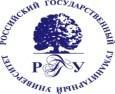 Федеральное государственное бюджетное образовательное учреждение высшего образования«Российский государственный гуманитарный университет»
 (ФГБОУ ВО «РГГУ»)ИНСТИТУТ ЭКОНОМИКИ, УПРАВЛЕНИЯ И ПРАВА ЭКОНОМИЧЕСКИЙ ФАКУЛЬТЕТКафедра Финансов и кредитаИванова Вероника ВалерьевнаУПРАВЛЕНИЕ ПЛАТЕЖЕСПОСОБНОСТЬЮ И ФИНАНСОВОЙ УСТОЙЧИВОСТЬЮ ПРЕДПРИЯТИЯ(НА ПРИМЕРЕ ООО «АНКОР»)Выпускная квалификационная работа студента(ки) 4 курса очной формы обученияНаправление 38.03.01 «Экономика» Профиль «Финансы и кредит»Допущена к защите на ГЭКЗав. кафедрой финансов и кредита	Научный руководитель доктор экономических наук, профессор	кандидат экономических наук,доцент(личная подпись)	(личная подпись)«	»	20_ г.	«	»___________  20_ г.Москва 202__Продолжение приложения 2СОДЕРЖАНИЕВВЕДЕНИЕ                                                                                                           1. ТЕОРЕТИЧЕСКИЕ ОСНОВЫ КОНКУРЕНТОСПОСОБНОСТИ  КОММЕРЧЕСКОГО БАНКА                                                                            1.1. Понятие, виды и методы банковской конкуренции                        1.2. Конкурентоспособность банка и факторы ее определяющие      1.3. Методы оценки конкурентоспособности коммерческого банка  Выводы                 2. АНАЛИЗ КОНКУРЕНТОСПОСОБНОСТИ «АКБ АБСОЛЮТ БАНК» 2.1. Характеристика конкурентной среды российского банковскогорынка2.2. Оценка конкурентоспособности «АКБ Абсолют Банк» и его услугВыводы                                                                                                   3. НАПРАВЛЕНИЯ ПОВЫШЕНИЯ КОНКУРЕНТОСПОСОБНОСТИ РОССИЙСКИХ КОММЕРЧЕСКИХ БАНКОВ                                               3.1. Пути повышения конкурентоспособности российских   коммерческих банков                                                                             3.2. Рекомендации по повышению конкурентоспособности ЗАО «АКБ Абсолют банк»                                                                               Выводы                                                                                                      ЗАКЛЮЧЕНИЕ                                                                                                  СПИСОК ИСПОЛЬЗОВАННЫХ ИСТОЧНИКОВ И ЛИТЕРАТУРЫ        ПРИЛОЖЕНИЯ                                                                   МИНОБРНАУКИ РОССИИПриложение 3Федеральное государственное бюджетное образовательное учреждение высшего образования«Российский государственный гуманитарный университет» (ФГБОУ ВО «РГГУ»)Институт /Факультет		 		 Кафедра / УНЦ	 		 Направление	 		 подготовки /		 		специальность	(код, наименование)Направленность	 	(профиль)	 	Заведующему кафедрой________________________________________________________________________________________(ученая степень, ученое звание,Фамилия И.О.) студента(ки)	__курса  	 ___группы      	                         формы обучения________________________________________________________________________________________(Фамилия Имя Отчество)____________________________________________(телефон домашний / рабочий)(телефон сотовый) E -mail:	 __________________ 	ЗАЯВЛЕНИЕ *Прошу утвердить тему выпускной квалификационной работы (ВКР):и	назначить	научным   	руководителем	(Фамилия, Имя, Отчество)(должность, ученая степень, ученое звание)научным	 	консультантом	(Фамилия, Имя, Отчество)(должность, ученая степень, ученое звание)«	»	20      г.	(подпись студента)СОГЛАСОВАНО:Научныйруководитель	 	(должность, Фамилия И.О.)(подпись)Заведующийкафедрой	 	(Фамилия И.О.)	(подпись)«	»	20      г.* Подается на кафедру за полгода до проведения государственной итоговой аттестации.Приложение 4МИНОБРНАУКИ РОССИИФедеральное государственное бюджетное образовательное учреждение высшего образования«Российский государственный гуманитарный университет» (ФГБОУ ВО «РГГУ»)Институт / Факультет           		 Кафедра / УНЦ	 		 Направление подготовки /   		 специальность		(код, наименование)Направленность /	 	Программа	 	УТВЕРЖДАЮЗаведующий кафедрой  ____________________________________________________________________________________(ученая степень, ученое звание, Фамилия И.О.)__________________________(подпись)«	»	20      г.ЗАДАНИЕ на выпускную квалификационную работустудента (ки)   	(Фамилия, Имя, Отчество) 	 курса	группы.Тема выпускной квалификационной работы (ВКР):утверждена приказом ректора РГГУ от «	»	20     г.Дата представления ВКР на кафедру «	»	20     г.Структура выпускной квалификационной работы (наименование глав)Первая глава      	 Вторая глава      	 Третья глава      	Приложения,	 	(схемы, таблицы)    	Сроки сдачи материалов ВКРДата выдачи задания «	»	20     г.Федеральное государственное бюджетное образовательное учреждение высшего образования«Российский государственный гуманитарный университет» ФГБОУ ВО «РГГУ»ОТЗЫВ НАУЧНОГО РУКОВОДИТЕЛЯ4на выпускную квалификационную работу магистра4 Отзыв должен содержать (по каждой позиции) конкретные выводы и значения, подкрепленные ссылками на страницы работыФедеральное государственное бюджетное образовательное уПриложение 6МИНОБРНАУКИ РОССИИФедеральное государственное бюджетное образовательное учреждение высшего образования «Российский государственный гуманитарный университет» ФГБОУ ВО «РГГУ»РЕЦЕНЗИЯ на выпускную квалификационную работу КодНаименование компетенцииВид государственного испытания,в ходе которого проверяется сформированность компетенцииВид государственного испытания,в ходе которого проверяется сформированность компетенцииКодНаименование компетенциигосударственный экзамензащита ВКРобщекультурные компетенции (ОК)общекультурные компетенции (ОК)общекультурные компетенции (ОК)общекультурные компетенции (ОК)ОК-1способность использовать основы философских знаний для формирования мировоззренческой позиции+ОК-2способностью анализировать основные этапы и закономерности исторического развития общества для формирования гражданской позиции+ОК-3способностью использовать основы экономических знаний в различных сферах деятельности++ОК-4способностью к коммуникации в устной и письменной формах на русском и иностранном языках для решения задач межличностного и межкультурного взаимодействия+ОК-5способностью работать в коллективе, толерантно воспринимая социальные, этнические, конфессиональные и культурные различия+ОК-6способностью использовать основы правовых знаний в различных сферах деятельности+ОК-7способностью к самоорганизации и самообразованию+ОК-8способностью использовать методы и средства физической культуры для обеспечения полноценной социальной и профессиональной деятельности+ОК 9способностью использовать приемы первой помощи, методы защиты в условиях чрезвычайных ситуаций+общепрофессиональные компетенции (ОПК)общепрофессиональные компетенции (ОПК)общепрофессиональные компетенции (ОПК)общепрофессиональные компетенции (ОПК)ОПК-1способностью решать стандартные задачи профессиональной деятельности на основе информационной и библиографической культуры с применением информационно- коммуникационных технологий и с учетомосновных требований информационной безопасности+ОПК-2способностью осуществлять сбор, анализ и обработку данных, необходимых длярешения профессиональных задач+ОПК-3способностью использовать основы+экономических знаний в различных сферах деятельностиОПК-4способностью находить организационно- управленческие решения впрофессиональной деятельности и готовность нести за них ответственность++профессиональные компетенции по видам деятельности (ПК):профессиональные компетенции по видам деятельности (ПК):профессиональные компетенции по видам деятельности (ПК):профессиональные компетенции по видам деятельности (ПК):расчетно-экономическая деятельностьрасчетно-экономическая деятельностьрасчетно-экономическая деятельностьрасчетно-экономическая деятельностьПК-1способностью собрать и проанализировать исходные данные, необходимые для расчета экономических и социально- экономических показателей, характеризующих деятельностьхозяйствующих субъектов++ПК-2способностью на основе типовых методик и действующей нормативно-правовой базы рассчитывать экономические и социально- экономические показатели, характеризующие деятельностьхозяйствующих субъектов++ПК-3способностью выполнять необходимые для составления экономических разделов планов расчеты, обосновывать их и представлять результаты работы в соответствии с принятыми в организации стандартами++аналитическая, научно-исследовательская деятельностьаналитическая, научно-исследовательская деятельностьаналитическая, научно-исследовательская деятельностьаналитическая, научно-исследовательская деятельностьПК-4способностью на основе описания экономических процессов и явлений строить стандартные теоретические и эконометрические модели, анализировать и содержательно интерпретировать полученные результаты+ПК-5способностью анализировать и интерпретировать финансовую, бухгалтерскую и иную информацию, содержащуюся в отчетности предприятий различных форм собственности, организаций, ведомств и т.д. и использовать полученные сведения для принятия управленческих решений++ПК-6способностью анализировать и интерпретировать данные отечественной и зарубежной статистики о социально- экономических процессах и явлениях, выявлять тенденции изменения социально-экономических показателей++ПК-7способностью, используя отечественные и зарубежные источники информации, собирать необходимые данные, проанализировать их и готовить информационный обзор и/или+аналитический отчетПК-8способностью использовать для решения аналитических и исследовательских задач современные технические средства иинформационные технологии+организационно-управленческая деятельностьорганизационно-управленческая деятельностьорганизационно-управленческая деятельностьорганизационно-управленческая деятельностьПК- 9способностью организовывать деятельность малой группы, созданной для реализации конкретного экономическогопроекта+ПК- 10способностью использовать для решения коммуникативных задач современные технические средства и информационныетехнологии+ПК- 11способностью критически оценивать предлагаемые варианты управленческих решений и разработать и обосновать предложения по их совершенствованию с учетом критериев социально- экономической эффективности, рисков и возможных социально-экономическихпоследствий+ОценкаКритерии оценкиОтличноСтудент:- показывает высокий уровень компетентности, знания материала программы, учебной, периодической и монографической литературы, раскрывает основные понятия и проводит их анализ на основании позиций различных авторов;- показывает высокий уровень теоретических знаний по дисциплинам, включенным в итоговый государственный экзамен по специализации, и видит междисциплинарные связи;- профессионально, грамотно, последовательно, хорошим языком четко излагает материал, аргументировано формулирует выводы;- знает в рамках требований к программе законодательную нормативную и практическую базу;- на вопросы членов комиссии отвечает кратко, аргументировано, уверенно, по существу.ХорошоСтудент:показывает достаточный уровень компетентности, знания лекционного материала, учебной и методической литературы; уверенно и профессионально, грамотным языком, ясно, четко и понятно излагает состояние и суть  вопроса;знает нормативно-законодательную и практическую базу, но при ответе допускает несущественные погрешности;показывает достаточный уровень профессиональных знаний, свободно оперирует понятиями, методами оценки принятия решений, имеет представление: о междисциплинарных связях, увязывает знания, полученные при изучении различных дисциплин, умеет анализировать практические ситуации, но допускает некоторые погрешности.Ответ построен логично, материал излагается хорошим языком, привлекается информативный и иллюстративный материал, но при ответе допускает некоторые погрешности.Вопросы, задаваемые членами экзаменационной комиссии, не вызывают существенных затруднений.Удовлетворительно показывает достаточные знания учебного и лекционного материала, но при ответе отсутствует должная связь между анализом, аргументацией и выводами;на вопросы отвечает неуверенно, допускает погрешности;владеет практическими навыками, привлекает иллюстративный материал, но чувствует себя неуверенно при анализе междисциплинарных связей;не всегда привлекает достаточно веские аргументы.затрудняется с ответами на поставленные комиссией вопросы, показывает недостаточно глубокие знания.НеудовлетворительноСтудент:показывает слабые знания лекционного материала, учебной литературы, законодательства и практики его применения, низкий уровень компетентности, неуверенное изложение вопроса;показывает слабый уровень профессиональных знаний, затрудняется при анализе практических ситуаций;не может привести примеры из реальной практики; неуверенно	и	логически	непоследовательно	излагает материал; неправильно отвечает на поставленные членами комиссии вопросы или затрудняется с ответом.100-балльная шкалаТрадиционная шкалаТрадиционная шкалаШкала ECTS95 – 100отличнозачтеноA83 – 94отличнозачтеноB68 – 82хорошозачтеноC56 – 67удовлетворительнозачтеноD50 – 55удовлетворительнозачтеноE20 – 49неудовлетворительноне зачтеноFX0 – 19неудовлетворительноне зачтеноF№ п/пНаименование1Издания по общественным и гуманитарным наукам Электронная библиотека Grebennikon.ru2Компьютерные справочные правовые системы Консультант Плюс, ГарантПоказатели2020 г.2021 г.2022 г.Отклонение, % (п.п.)Отклонение, % (п.п.)Отклонение, % (п.п.)Показатели2020 г.2021 г.2022 г.2022/20212021/20202022/2020А123456Объём продаж, тыс. руб.4703447585456291,2- 4,1- 3,0Себестоимость продукции, тыс. руб.2271423435328563,240,244,7Валовая прибыль, тыс. руб.243202415012773-0,7-47,1-47,5Коммерческие расходы, тыс. руб.1311318485661441,0-64,2-49,6Прибыль от реализации продукции, тыс. руб.1120756656159-49,58,7-45,0А123456Чистая прибыль, тыс. руб.894044494816-50,28,2-46,1Рентабельность производства, %31,313,515,6-17,82,1-15,7Рентабельность продаж, %23,811,913,5-11,91,6-10,3Численность персонала, чел.252319- 8- 17,4- 24,0Производительность труда, тыс. руб./1 чел.1881,42068,92401,510,016,127,6ОценкаКритерии«Отлично»(выполнены все пункты)поставленные задачи.Теоретическая и практическая часть работы органически взаимосвязаны.В работе на основе изучения источников дается самостоятельный анализ фактического материала.В работе делаются самостоятельные выводы, выпускник демонстрирует свободное владение материалом, уверенно отвечает на основную часть вопросов. Работа представлена своевременно, с развернутыми отзывами и сопроводительными документами.«Хорошо»(выполнены все пункты)Работа оформлена с непринципиальными отступлениями от требований ФГОС ВО.Содержание работы недостаточно раскрывает заявленную тему, не все поставленные задачи решены.Теоретическая и практическая часть работы недостаточно связаны между собой.Выпускник владеет материалом, но не на все вопросы дает удовлетворительные ответы.Недостаточная самостоятельность при анализе фактического материала и источников.Работа представлена своевременно, с развернутыми отзывами и сопроводительными документами.«Удовлетворительно» (выполнены 3 и более пунктов)Работа выполнена с незначительными отступлениями от требований ФГОС ВО.Содержание работы плохо раскрывает заявленную тему, предъявленное решение поставленных задач не является удовлетворительным (вызывает массу возражений и вопросов без ответов).Слабая база источников.Отсутствует самостоятельный анализ литературы и фактического материала.Слабое знание теоретических подходов к решению проблемы и работ ведущих ученых в данной области.Неуверенная защита работы, ответы на вопросы не воспринимаются членами ГЭК как удовлетворительные.Работа представлена с нарушением срока предоставления выпускных квалификационных работ,имеются существенные замечания к содержанию.«Неудовлетворительно» (выполнен хотя бы один из пунктов)Работа представлена с нарушением срока предоставления выпускных квалификационных работ, имеются существенные замечания к содержанию.Отсутствует рецензия, утвержденного деканом рецензента.Работа не соответствует требованиями ФГОС ВО.Выпускник не может привести подтверждение теоретическим положениям.Выпускник не знает источников по теме работы или не может их охарактеризовать.Студент на защите не может аргументировать выводы, не отвечает на вопросы.В работе отсутствуют самостоятельные разработки, решения или выводы.В работе обнаружены большие куски заимствованного текста без указания его авторов.100-балльная шкалаТрадиционная шкалаТрадиционная шкалаШкала ECTS95 – 100отличнозачтеноA83 – 94отличнозачтеноB68 – 82хорошозачтеноC56 – 67удовлетворительнозачтеноD50 – 55удовлетворительнозачтеноE20 – 49неудовлетворительноне зачтеноFX0 – 19неудовлетворительноне зачтеноF№Наименование ПОПроизводительСпособ распространения (лицензионное или свободно распространяемое)1Microsoft Office 2010Microsoftлицензионное2Windows 7 ProMicrosoftлицензионное3Microsoft Office 2013Microsoftлицензионное4Windows 10 ProMicrosoftлицензионное5Microsoft Office 2016MicrosoftлицензионноеГлаваДата1231Первая глава2Вторая глава3Третья глава6. Научный руководитель7. Научный консультант(должность, Фамилия И.О.)(подпись)8. Задание принял(должность, Фамилия И.О.)(подпись)(Фамилия И.О. студента)(подпись)Институт / Факультет	 	ИЭУП, экономический факультет	Кафедра / УНЦ	 	Финансов и кредита	Направление подготовки /   	 специальностьНаправление подготовки /   	 специальность(код, наименование)Студента (ки)   	Студента (ки)   	(Фамилия, Имя, Отчество)(Фамилия, Имя, Отчество) 	курса	группы	формы обучения. 	курса	группы	формы обучения.Тема выпускной квалификационной работы (ВКРМ)   	Тема выпускной квалификационной работы (ВКРМ)   	1. Соответствие содержания работы теме, актуальность темы, научность   	1. Соответствие содержания работы теме, актуальность темы, научность   	2. Уровень теоретической разработки темы3. Связь теоретического исследования с практическим решением поставленных задач3. Связь теоретического исследования с практическим решением поставленных задач4. Степень самостоятельности раскрытия темы	 	4. Степень самостоятельности раскрытия темы	 	5.	Логичность,	четкость,	грамотность	изложения материала5.	Логичность,	четкость,	грамотность	изложения материала6. Обоснованность, новизна выводов, практическая ценность полученных результатов.6. Обоснованность, новизна выводов, практическая ценность полученных результатов.Рекомендации к публикации, внедрению, представлению на конкурс   	Рекомендации к публикации, внедрению, представлению на конкурс   	7. Соблюдение правил оформления работы8. Заключение о сформированности компетенций выпускника   	8. Заключение о сформированности компетенций выпускника   	(сформированы / не сформированы в соответствии с требованиями ФГОС ВО)(сформированы / не сформированы в соответствии с требованиями ФГОС ВО)9. Оценка соответствия выпускной квалификационной работы предъявляемым требованиям9. Оценка соответствия выпускной квалификационной работы предъявляемым требованиямНаучный руководитель	 	Научный руководитель	 	(должность, ученая степень, ученое звание, Ф.И.О.)(должность, ученая степень, ученое звание, Ф.И.О.)«	»	20	г.Подпись  	Институт / Факультет	 	ИЭУП, экономический факультет	Кафедра / УНЦ	 	Финансов и кредита	Направление подготовки /	 	 специальностьНаправление подготовки /	 	 специальность(код, наименование)Студента (ки)(Фамилия, Имя, Отчество) 	курса	группы	формы обучения.Тема выпускной квалификационной работы (ВКР)1. Актуальность избранной темы2. Структура и объем работы3. Анализ использования источников4. Связь теоретического исследования с практическим решением поставленных задач5. Логичность, четкость, грамотность изложения материала6. Обоснованность, новизна выводов, практическая ценность полученных результатов.Оценка уровня достижения студентом запланированных результатов выполнения работы.Рекомендации к публикации, внедрению, представлению на конкурс7. Рекомендации к защите в Государственной экзаменационной комиссииРецензент(Фамилия, Имя, Отчество)место работы, должность, ученая степень, ученое звание«	»	20	г.Подпись  	М.П.